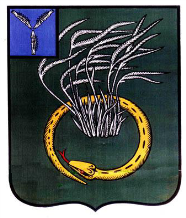 АДМИНИСТРАЦИЯПЕРЕЛЮБСКОГО МУНИЦИПАЛЬНОГО  РАЙОНАСАРАТОВСКОЙ ОБЛАСТИП О С Т А Н О В Л Е Н И ЕО формировании фонда капитального ремонта на счете регионального оператора В связи с поступлением уведомления Государственной жилищной инспекции Саратовской области от 13.05.2020 года исх. №686-01-10 о фактических поступлениях взносов на капитальный ремонт многоквартирных домов, сформировавших фонд капитального ремонта на специальных счетах, в размере менее пятидесяти процентов от размера начисленных взносов, в соответствии с ч. 10 статьи 173 Жилищного кодекса Российской Федерации, Федеральным законом от 06.10.2003 года №131-ФЗ «Об общих принципах организации местного самоуправления в Российской Федерации»,   руководствуясь Уставом Перелюбского муниципального района Саратовской области, администрация Перелюбского муниципального района  Саратовской области ПОСТАНОВЛЯЕТ: 1. 1.	Сформировать фонд капитального ремонта на счете регионального оператора – некоммерческой организации «Фонд капитального ремонта общего имущества в многоквартирных домах в Саратовской области» в отношении многоквартирных домов, сформировавших фонд капитального ремонта на специальных счетах и   имеющих фактическое поступление взносов в размере менее пятидесяти процентов от размера начисленных взносов, согласно приложения.2. Настоящее постановление направить в Фонд капитального ремонта общего имущества в многоквартирных домах в Саратовской области.3. Разместить (опубликовать) настоящее постановление на официальном сайте администрации Перелюбского муниципального района в информационно-коммуникационной сети Интернет.4. Контроль за исполнением настоящего постановления возложить на первого заместителя главы администрации Перелюбского муниципального района Саратовской области.5. Постановление вступает в силу со дня подписания.Глава муниципального района                                                                        Г.В. МотинПриложение к постановлению администрации Перелюбского муниципального районаот  08  июня  2020  года  №137Перечень многоквартирных домов, расположенных на территории Перелюбского муниципального района Саратовской области,формирующих фонд капитального ремонта на специальных счетах, которые необходимо перевести на счет регионального оператораот   08 июня 2020 года №137                                                                     с. Перелюб№ п/пАдрес домаНомер спец. счетаОбщая площадь помещений (по ЛС) м2Фактическое начисление по основному долгу, руб.Фактически оплачено по основному долгу, руб.Исходящее сальдо по основному долгу, руб.% собираемости1Перелюбский район, с. Перелюб, ул. Советская, д. 3140604810856000002685820,30184168,250,00184168,250%2Перелюбский район, с. Перелюб, ул. Чкаловская, д. 4140604810156000002686711,10201446,52381,70201064,820,19%